ЗАЯВКА НА ФИНАНСИРОВАНИЕ ГУМАНИТАРНОГО ПРОЕКТА1.Наименование проекта«Make&Fly» (использование авиамоделей квадрокоптеров (БПЛА) на занятиях объединений по интересам для развития инженерных способностей школьников)2.Наименование организацииГосударственное учреждение образования «Беседовичский учебно-педагогический комплекс ясли-сад - средняя школа» аг. Беседовичи3.Физический и юридический адрес организации, телефон, факс, e-mailИндекс: 213663, Могилевская область, Хотимский р-н, аг. Беседовичи, ул. Мира, д. 1; тел.: (802247) 74737e-mail: besedovichi.hotimsk@tut.by4.Информация об организацииГлавной целью учреждения образования является формирование комфортного, здорового, безопасного образовательного пространства, обеспечивающего высокое качество обучения, воспитания и развития учащихся, ориентированного на удовлетворение образовательных запросов и ожиданий всех участников образовательного процесса.Одной из основных задач является диверсификация форм дополнительного образования с учетом интересов современных обучающихся посредством открытия   востребованных занятий по интересам.Обучающиеся нашего учебно-педагогического комплекса принимают активное участие и становятся призёрами различных мероприятий районного, областного, республиканского и международного уровней: 3-е место в областном и 2-е место в республиканском этапе конкурса фоторабот «Заповедная Беларусь»; 1,2,3-е места в областном этапе республиканского конкурса «Техноёлка»; 3-е место в республиканском этапе конкурса «Техноёлка»; 2-е, 3-е места в областном этапе республиканского конкурса компьютерных разработок «Патриот.by»; 3-е место в областном этапе республиканского конкурса экологических проектов «Зеленая школа» в номинации «Экологическая инициатива»; призеры и победители международного онлайн-конкурса по информатике и вычислительной логике "БОБЁР"; призеры и победители международных конкурсов «Зубренок» (физика), «Инфомышка» (информатика), «Кенгуру» (математика).5.Руководитель организацииКоваленко Виталий Михайлович, директор,  тел. +375 44 79559216.Менеджер проектаПрудникова Оксана Викторовна, заместитель директора по учебно-воспитательной работе, тел. +375 29 16605927.Прежняя помощь, полученная от других иностранных источниковПомощь от иностранных источников не поступала8.Требуемая сумма6 900 $ (в долларах США)9.Софинансирование100 $ (в долларах США)10.Срок проекта12 месяцев11.Цель проектаСоздание необходимых условий для развития и популяризации авиационного моделирования БЛПА в системе дополнительного образования, содействие самореализации, социальной адаптации и профессиональной ориентации учащихся, находящихся в социально опасном положении, детей из малообеспеченных и многодетных семей в условиях сельской местности, дальнейшая их поддержка в области научно-исследовательской работы и технического творчества.12.Задачи проектаспособствовать созданию мотивационной среды к занятиям авиамоделированием;внедрять передовые востребованные технологии в процесс обучения, содействовать развитию детского научно-технического творчества;обучать детей основам авиамоделирования и ориентировать их на востребованные технические профессии;формировать необходимые умения и навыки по сбору моделей квадрокоптеров, ознакомление обучающихся с азами авиамоделирования, радиоэлектроники и программирования, основами теории полета и дистанционного управления БПЛА, а также с конструктивными особенностями моделей БПЛА.13.Детальное описание деятельности в рамках проекта в соответствии с поставленными задачамиВ рамках проекта планируется:- закупить необходимое оборудование для кабинета;приобретение необходимого оборудования:- образовательный робототехнический модуль "АЭРО" Технолаб ТА-0841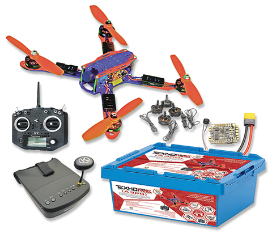 - приобрести ноутбук – 2 шт.;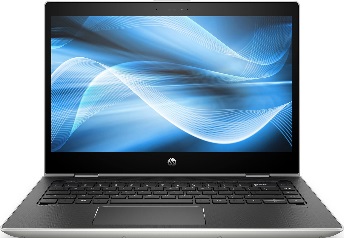 - приобрести лазерный принтер – 1 шт.;- оформить кабинет в соответствии с задачами проекта;- разработать дополнительные обучающие программы для учащихся различных возрастных категорий;- набрать группу учащихся на обучение.Основные целевые группы: дети, находящиеся в социально опасном положении;дети из малообеспеченных и многодетных семей, проживающие на территории Беседовичского сельского совета;законные представители детей. Количество участников реализации проекта – 4 сотрудника.В оборудованном классе планируется проведение объединений по интересам с применением игровых технологий в обучении, внедрение новых форм работы с учащимися, инновационного профессионального обучения, современных ИКТ в дополнительном образовании.Ответственное лицо – Коваленко Виталий Михайлович, директор учреждения образования.14.Обоснование проектаНастоящий проект направлен на решение одной из важнейших проблем современного общества – общедоступность научно-технического образования для всех социальных групп, в первую очередь, для детей из многодетных и малообеспеченных семей, детей, находящихся в социально опасном положении, с целью их социальной адаптации и ранней профориентации.Профессии инженера и пилота квадрокоптера востребованы сегодня. Дроны удобны в использовании и применяются во многих отраслях. Поэтому занятия авиамоделированием так популярны в детской среде. Учащиеся с удовольствием учатся управлять квадрокоптерами, проводить фото- и видеосъемку, конструировать и программировать дрон.В учреждении образования обучаются 71 учащийся. Из них, 1 ребенок находится в социально опасном положении, 17 детей и многодетных семей, 5 детей из малообеспеченных семей. Занятия в объединениях по интересам проводятся по разным направлениям.В ходе проведения бесед по профориентации появилась идея открыть объединение по интересам для развития аналитических и технических навыков детей с помощью авиамоделирования БПЛА. В то же время дети самостоятельно не имеют возможности заниматься данным видом деятельности, так как оборудование дорогостоящее и нужны обученные педагоги. Возможно, кто-то из обучающихся в будущем станет профессионалом в данной отрасли и реализует свой творческий потенциал на благо Родины.15.Деятельность после окончания проектаВ ходе реализации проекта будет приобретено следующее оборудование:   - образовательный робототехнический модуль "АЭРО" Технолаб ТА-0841 – 1 штука;  - компьютеры - 2 штуки.  - принтер лазерный – 1 шт.В перспективе дети овладеют навыками авиамоделирования и программирования, что будет способствовать повышению уровня знаний по учебным предметам «Математика», «Физика», «Информатика», а также пропаганде увлекательного и полезного досуга для детей.В ходе изучения теории БПЛА и применения ее на практике учащиеся приобретут умения конструировать модели, научатся работать по предложенным инструкциям, творчески подходить к решению задачи, излагать мысли в четкой логической последовательности, отстаивать свою точку зрения, анализировать ситуацию и самостоятельно находить ответы на вопросы путем логических рассуждений, реализовывать аналитические и технологические решения в области программного обеспечения и компьютерной обработки информации, создавать алгоритмы поведения дрона. В ходе реализации проекта появится возможность привлекать  детей подучетных категорий и их законных представителей из других учреждений образования района.16.Бюджет проекта7 000 $ (в долларах США)